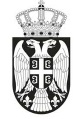 РЕПУБЛИКА СРБИЈА                                                       АУТОНОМНА ПОКРАЈИНА ВОЈВОДИНА                                        ОПШТИНА СЕНТАПРЕДСЕДНИК ОПШТИНЕ СЕНТАБрој: 55-40/2023-II Дана: 18.10.2023. годинeС е н т аНа основу, члана 19. Одлуке о поступку доделе и контроле средстава за подстицање програма или недостајућег дела средстава за финансирање програма од јавног интереса које реализују удружења („Службени лист општине Сента”, број 31/2021), члана 61. став 1. тачка 33) Статута општине Сента („Службени лист општине Сента”, број 4/2019), Одлуке о избору програма који се подстичу средствима назначеним у јавном конкурсу број 55-40/2023-II од  9. августа 2023. годинe. године и Одлуке о буџету општине Сента за 2023. годину („Службени лист општине Сента”, број 17/2022, 5/2023 и 9/2023), Председник општине доноси РЕШЕЊЕ О ДОДЕЛИ СРЕДСТАВА1. Додељују средства из буџета општине Сента у складу са Јавним конкурсом за подстицање програма/пројеката или недостајућег дела средстава за финансирање програма/пројеката од јавног интереса за општину Сента које реализују удружења у области социјалне заштите ради пружања услуге личног пратиоца, у укупном износу од 420.000,00 динара  која су обезбеђена  Одлуком о буџету општине Сента за 2023. годину („Службени лист општине Сента”, број 17/2022, 5/2023 и 9/2023), и то у оквиру програма број 0902 под називом „СОЦИЈАЛНА И ДЕЧЈА ЗАШТИТА“,  као активност под бројем 0021 и под називом „Подршка особама са инвалидитетом“, под шифром функционалне класификације број 090 и под називом „Социјална заштита некласификована на другом месту“, под бројем позиције 42/0, као економска класификација број 481000 описана као „ДОТАЦИЈЕ НЕВЛАДИНИМ ОРГАНИЗАЦИЈАМА“, и то:2. У случају ненаменског коришћења средстава предузеће се одговарајуће мере за повраћај средстава у буџет општине Сента, у складу са законом.3. Одобрена средства доделиће се кориснику на основу закљученог уговора о 
(су) финансирању програма у области социјалне заштите ради пружања услуге личног пратиоца,  између корисника и општине Сента, којим ће се уредити права, обавезе и одговорности уговорених страна.4. Позива се удружење из тачке 1. овог решења, да року од осам дана од дана објављивања овог решења на званичној интернет презентацији општине Сента и на огласној табли општине Сента, одазове  за  закључење уговора. У противном сматраће се да је повукао предлог програма.5. За извршење овог решења одређује се Општинска управа општине Сента.О б р а з л о ж е њ еОдлуком о буџету општине Сента за 2023. годину („Службени лист општине Сента”, број 17/2022, 5/2023 и 9/2023), у оквиру раздела број 5 под називом „ОПШТИНСКА УПРАВА“, и то у оквиру програма број 0902 под називом „СОЦИЈАЛНА И ДЕЧЈА ЗАШТИТА“,  као активност под бројем 0021 и под називом „Подршка особама са инвалидитетом“, под шифром функционалне класификације број 090 и под називом „Социјална заштита некласификована на другом месту“, под бројем позиције 42/0, као економска класификација број 481000 описана као „ДОТАЦИЈЕ НЕВЛАДИНИМ ОРГАНИЗАЦИЈАМА“, утврђена су средства у износу од 420.000,00 динара.Општина Сента је 9. августа 2023. године објавила Јавни конкурс за подстицање програма/пројеката или недостајућег дела средстава за финансирање програма/пројеката од јавног интереса за општину Сента које реализују удружења у области социјалне заштите ради пружања услуге личног пратиоца.Председник општине Сента  је Решењем брoj 55-40/2023-II од 06. септембра 2023. годинe, образовао Koнкурсну комисију за спровођење Јавног конкурса за подстицање програма/пројеката или недостајућег дела средстава за финансирање програма/пројеката од јавног интереса за општину Сента које реализују удружења у области социјалне заштите ради пружања услуге личног пратиоца.Комисија је извршила вредновање предложених програма и утврдила листу вредновања и рангирања пријављених програма, о чему је сачинила записник. Одлуком о избору програма број 55-40/2023-II од 18.10.2023. годинe, Председник општине Сента је одлучио о избору програма који се финансирају из средстава буџета општине Сента и висини средстава по одобреном програму.На основу изнетог, решено је као у диспозитиву.УПУСТВО О ПРАВНОМ СРЕДСТВУ:Против  овог  решења  може се поднети тужба Управном суду у року од 30 дана  од  дана   пријема  решења.  За   тужбу   против   управног   акта   којом   се покреће  управни  спор  плаћа  се  390  динара (тарифни број 28).                                                                                                                                                                              Председник општине Сента                                                                                  Рудолф Цегледи с.р. Ред. бр.Датум подношења пријавеНазив удружењаНазив програмаОдобрена средства122.08.2023.Удружење "Отворени загрљај" - Нови Кнежевац"Nyitott ölelés" Egyesület TörökkanizsaПружање услуге "Лични пратилац детета"„Gyermek személyes kísérője” szolgáltatás nyújtása400.000,00